İDAME NİTELİKLİ PROJE TEKLİF FORMU 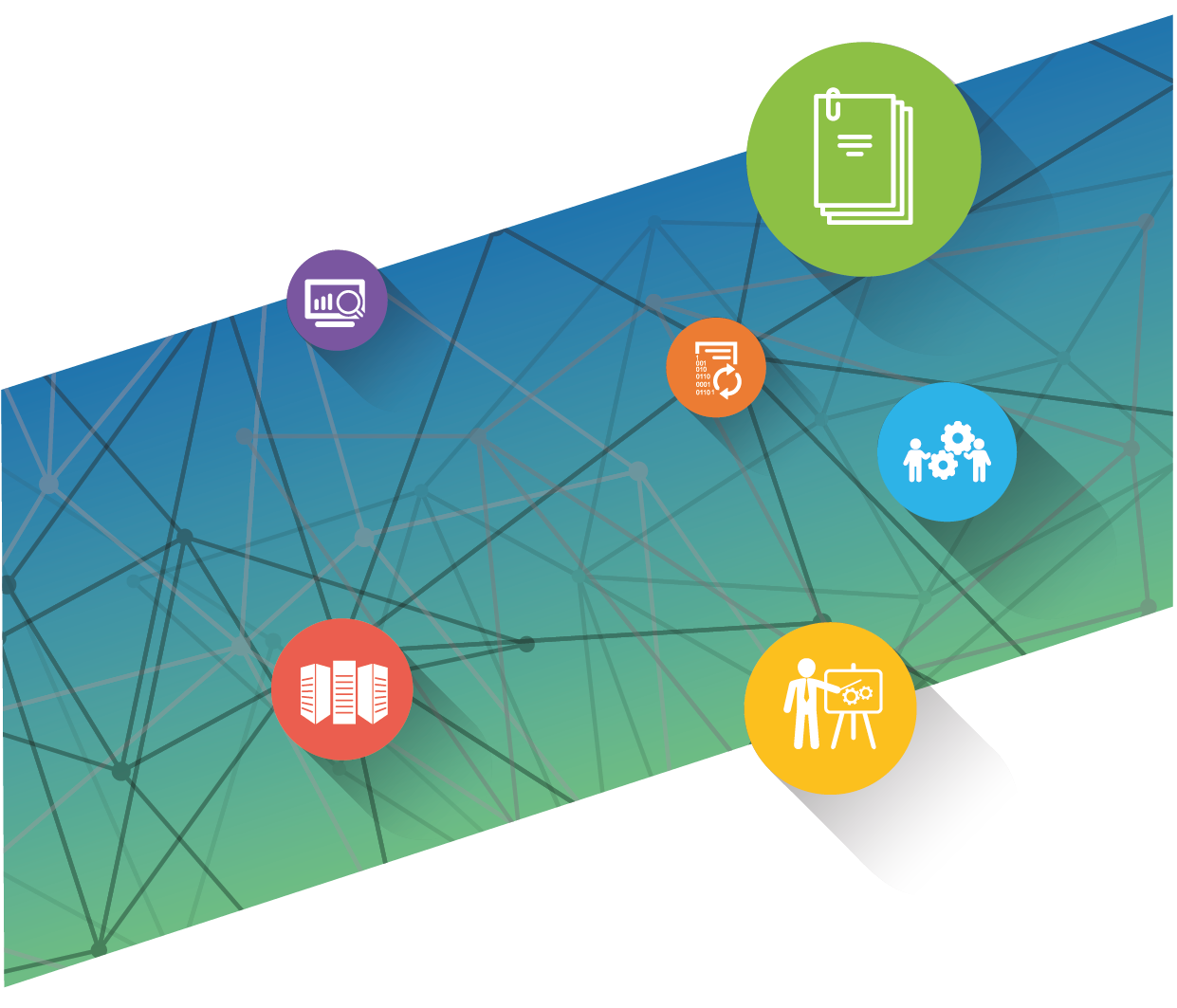 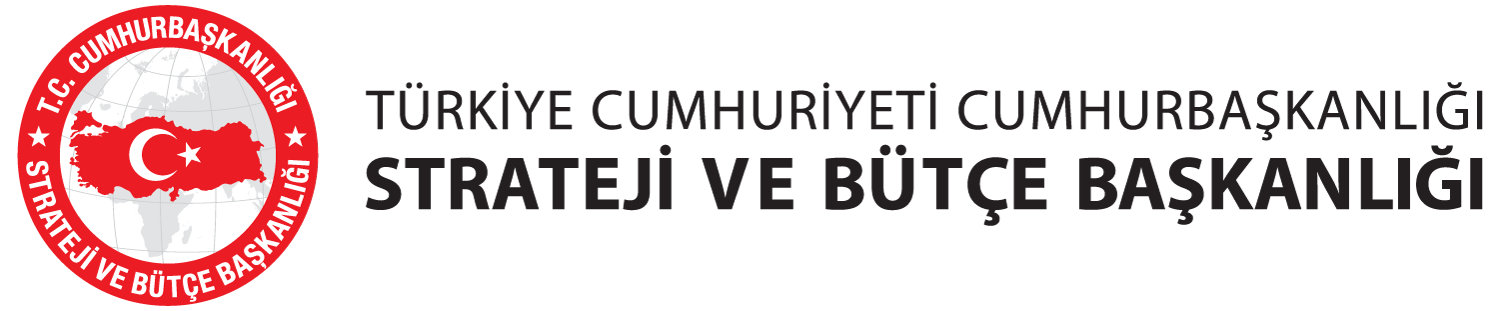 Form Sürümü: 0.9Haziran 2021DOKÜMAN KONTROL VE ONAYIForm Değişiklik Geçmişi Proje Teklifi Kurum/Kuruluş OnaylarıİÇİNDEKİLER                                                                                                                  PROJENİN KÜNYESİProjenin AdıProje tek yıllık bilgi ve iletişim teknolojileri yatırımlarının toplulaştırıldığı bir proje ise, adı “Bilgi Sistemleri İdame ve Yenileme” olarak girilmelidir.Proje Sahibi KuruluşProjenin Amacı ve GerekçesiProjenin Yatırım Programında Teklif Edildiği Sektör/Alt SektörProjenin Gerçekleştirileceği Yer(ler)Projenin KarakteristiğiProjenin Başlama ve Bitiş Tarihi (ay/yıl)Toplam Proje TutarıGeçmiş Yıllara Ait İdame TutarlarıProjenin Finansman Şekli Dış Kredi          Öz Kaynak	        Ulusal Bütçe	   Hibe            Diğer: ……………..Geçmiş Yıllardan Varsa Ödenek Aktarımı Öngörüsüİhtiyaç Analiz ÇalışmasıVar			Yok	Yük testi veya sistem kaynaklarının istatistiksel olarak izlenmesi suretiyle ihtiyaç duyulan kaynakları belirtiniz.Envanter ÇalışmasıDonanımlar ile birlikte, donanımların temel özelliklerini, mevcut durumlarını, sunucular üzerinde yer alan veya bu sunucuları yönetmek için kullanılan yazılımları, bu yazılımlara ilişkin lisans ve son güncellemelerin bilgilerini içeren bir envanter listesi hazırlandı mı?Evet			Hayır	PROJE ORGANİZASYON YAPISIMEVCUT DURUM VE İHTİYAÇLARLARİdame Yatırımı ile Çözülmesi Hedeflenen ProblemlerProje Kapsamındaki İhtiyaçların ÖnceliklendirilmesiTeklif edilen bileşenlerin nasıl önceliklendirildiğiyle ilgili bilgi verilmelidir.Proje Kapsamında İhtiyacı Doğrudan Karşılanacak Birimler Taşra birimlerinin ihtiyaçları da proje kapsamına dahilse özellikle belirtilmelidir.İDAME YATIRIMI MALİYET BİLEŞENLERİProjenin Bileşenleri ve Toplam MaliyetlerBu tabloda idame yatırımı kapsamında teklif edilecek maliyetler üst seviye kırılım olarak verilecektir. Her bir maliyet bileşeni takip eden tablolar kullanılarak detaylandırılacaktır.Danışmanlık HizmetiDonanımİdame Kapsamında Donanım Gereksinimlerinin Dayanağı ve Bu İhtiyaçların Karşılanması İçin Alınacak ÖnlemlerTemin Edilecek Donanımlar Yenileme veya Kapasite Artırımı Planlanan Mevcut ÜrünlerBu bölümde, mevcutta kullanılmakta olup proje kapsamında yenileme veya kapasite artırımı yapılması planlanan ürünlere ilişkin bilgi veriniz.* Bir üstteki tabloda yer verilen, mevcut donanımın yerine alınan donanımın numarası girilecektir.Veri Merkezi Pasif Bileşenleri (Aşağıdaki Tablonun Her Bir Veri Merkezi İçin Kopyasını Oluşturunuz)* İnşaat işleri için adet belirtilmesine gerek yoktur. Kablolama için metre başı maliyet ve toplam maliyeti giriniz.Son Kullanıcı Çözümleri Aynı donanım tipinin farklı konfigurasyonları ya da tabloda yer almayan donanımlar için yeni satırlar ekleyiniz.Talep Edilen Son Kullanıcı CihazlarıYenileme amaçlı alım yapılıyorsa ağırlıklı olarak hangi yıl(lar)da temin edilmiş olan cihazlara yöneliktir? İş artışı kaynaklı alım yapılıyorsa hangi bilgi sistemi ve uygulamalardan kaynaklanmaktadır? Yeni personel alımından kaynaklı alım yapılıyorsa personel alımının sayısı ve takvimine ilişkin bilgi veriniz.Yazılım LisansıMicrosoft Premier Destek Paketi Bilgileri Microsoft Premier destek paketi alımı yapılacaksa aşağıdaki tablodaki bilgileri doldurunuz. Destek paketi kapsamındaki lisans teminleri bir sonraki bölümde yer alan tabloya girilecektir. Destek temini ve lisans temininin birbirinden ayrı temin edilmesi önerilir.Yazılım Lisansı BilgileriYazılım İdame ve BakımYazılım bakımının hangi idame modeli ile yapılacağını belirtiniz.Eğitim Giderleri Bakım-Onarım Destek (Proje kapsamında sunmak istediğiniz ilave bilgi ve belgeleri bu forma ek yapabilirsiniz)Sürüm NoYayın TarihiYayın Nedeni0.924/06/2021İlk OluşturmaGöreviProjedeki RolüAdı SoyadıTarihİmzaHizmet Birimi Onayı.../.../20..Strateji Birimi Onayı.../.../20..Bilgi İşlem Birimi Onayı.../.../20..Kurum/Kuruluş Yetkilisi Onayı.../.../20..YılKuruluş Teklifi (Bin TL)Tahsis (Bin TL)Revize Ödenek (Bin TL)20202019…YılAktarılacak Ödenek (Bin TL)Finansman ŞekliAçıklama: (Kaynak planlaması şeklinde bir ihtiyaç analizi)Açıklama:Açıklama:Rol/SorumlulukBirimBirimAdı, SoyadıTelefonE-postaÜst YönetimProjenin Teknik SahibiProjenin İş Sahibi…Projeyi Gerçekleştirecek Roller / Kişi SayısıProjeyi Gerçekleştirecek Roller / Kişi SayısıProjeyi Gerçekleştirecek Roller / Kişi SayısıProjeyi Gerçekleştirecek Roller / Kişi SayısıProjeyi Gerçekleştirecek Roller / Kişi SayısıProjeyi Gerçekleştirecek Roller / Kişi SayısıDestek Birimler	Destek Birimler	Kişi SayısıKişi SayısıKişi SayısıKişi Sayısıİş Analiziİş AnaliziVeri YönetimiVeri YönetimiUygulama YönetimiUygulama Yönetimi……Proje EkibiProje EkibiKişi SayısıKişi SayısıKişi SayısıKişi SayısıProje YöneticisiProje YöneticisiSatınalma/Sözleşme YönetimiSatınalma/Sözleşme YönetimiOperasyon/İşletim SorumlusuOperasyon/İşletim SorumlusuTeknik Proje Yöneticisi/Ekip LideriTeknik Proje Yöneticisi/Ekip LideriTeknik Proje Ekibi (iş analisti, teknik analist, yazılım uzmanı, yazılım mimarı, kalite güvence sorumlusu, test ekibi, danışman... vb.)Teknik Proje Ekibi (iş analisti, teknik analist, yazılım uzmanı, yazılım mimarı, kalite güvence sorumlusu, test ekibi, danışman... vb.)#Sorun AlanıAçıklamaMevzuat uyum sorunlarıSüreçsel sorunlarKapasite yetersizliğine ilişkin sorunlarTeknolojiden kaynaklı sorunlarVeri ile ilgili sorunlarEntegrasyon sorunlarıKullanılabilirlikle ilgili sorunlarOperasyon ve bakım sorunlarıGüvenlikle ilgili sorunlarDiğer sorunlarÖncelik SırasıBileşenÖnceliğe İlişkin AçıklamaBileşenToplam Tutar (Bin TL)Danışmanlık Hizmeti DonanımVeri Merkezi Pasif BileşenleriSon Kullanıcı ÇözümleriYazılım LisansıYazılım İdame ve BakımEğitim GiderleriBakım-OnarımDestekDiğer Toplam Proje Tutarı (Bin TL)Danışmanlık KonusuSüresi (gün veya ay)GerekçesiDanışman SayısıBirim MaliyetToplam MaliyetTOPLAMTOPLAMTOPLAMTOPLAMTOPLAMDayanak (Belge/İhtiyaç)İhtiyaca İlişkin AçıklamaProje Kapsamında İhtiyaç Nasıl Karşılanacak?ISO 27001 vb. sertifikasyonlarBilgi ve İletişim Güvenliği Rehberi Mevzuat uyumuBGYS süreçleri / Risk azaltma yol haritasıTest/denetim sonucuYetersiz kapasiteİlave bilgi sistemleri hayata geçirilmesi veya mevcut sistemlerin kapsamının genişlemesiDiğer (yazınız)NoÜrünTemel ÖzelliklerGerekçesiGaranti SüresiLisans SüresiEkonomik ÖmrüAdetBirim FiyatToplam MaliyetAğ Altyapısı DonanımlarıAğ Altyapısı DonanımlarıAğ Altyapısı DonanımlarıAğ Altyapısı DonanımlarıAğ Altyapısı DonanımlarıAğ Altyapısı DonanımlarıAğ Altyapısı DonanımlarıAğ Altyapısı DonanımlarıAğ Altyapısı DonanımlarıAğ Altyapısı Donanımları12TOPLAMTOPLAMTOPLAMTOPLAMTOPLAMTOPLAMTOPLAMTOPLAMTOPLAMSunucularSunucularSunucularSunucularSunucularSunucularSunucularSunucularSunucularSunucular34TOPLAMTOPLAMTOPLAMTOPLAMTOPLAMTOPLAMTOPLAMTOPLAMTOPLAMDepolama ÜrünleriDepolama ÜrünleriDepolama ÜrünleriDepolama ÜrünleriDepolama ÜrünleriDepolama ÜrünleriDepolama ÜrünleriDepolama ÜrünleriDepolama ÜrünleriDepolama Ürünleri56TOPLAMTOPLAMTOPLAMTOPLAMTOPLAMTOPLAMTOPLAMTOPLAMTOPLAMSiber Güvenlik DonanımlarıSiber Güvenlik DonanımlarıSiber Güvenlik DonanımlarıSiber Güvenlik DonanımlarıSiber Güvenlik DonanımlarıSiber Güvenlik DonanımlarıSiber Güvenlik DonanımlarıSiber Güvenlik DonanımlarıSiber Güvenlik DonanımlarıSiber Güvenlik Donanımları78TOPLAMTOPLAMTOPLAMTOPLAMTOPLAMTOPLAMTOPLAMTOPLAMTOPLAMDiğerDiğerDiğerDiğerDiğerDiğerDiğerDiğerDiğerDiğer910TOPLAMTOPLAMTOPLAMTOPLAMTOPLAMTOPLAMTOPLAMTOPLAMTOPLAMGENEL TOPLAMGENEL TOPLAMGENEL TOPLAMGENEL TOPLAMGENEL TOPLAMGENEL TOPLAMGENEL TOPLAMGENEL TOPLAMGENEL TOPLAMMevcut ÜrünAdetTemin YılıTemel ÖzelliklerKapasite KullanımıKalan Lisans SüresiKalan Ekonomik ÖmrüYerli mi?Temin MaliyetiYeni Temin No*Veri Merkezi Lokasyonu:Veri Merkezi Lokasyonu:Veri Merkezi TIER Seviyesi:Veri Merkezi TIER Seviyesi:Veri Merkezi TIER Seviyesi:Veri Merkezi TIER Seviyesi:Bileşen TürüTemel ÖzelliklerTemin NedeniGaranti SüresiEkonomik ÖmrüAdet*Birim FiyatToplam MaliyetYangın Söndürme SistemiKesintisiz Güç KaynağıJeneratörİnşaat İşleriKablolamaOrtam İzleme Sistemiİklimlendirme…TOPLAMTOPLAMTOPLAMTOPLAMTOPLAMTOPLAMTOPLAMÜrün GrubuTeknik ÖzelliklerAçıklamaAdetAdetAdetAdetBirim Fiyat (TL)Toplam MaliyetÜrün GrubuTeknik ÖzelliklerAçıklamaYenilemeYeni Personel Kaynaklıİş Artışı KaynaklıDiğerBirim Fiyat (TL)Toplam MaliyetBilgisayarlarBilgisayarlarBilgisayarlarBilgisayarlarBilgisayarlarBilgisayarlarBilgisayarlarBilgisayarlarBilgisayarlarMasaüstü BilgisayarDizüstü BilgisayarTabletİnce İstemciTOPLAMTOPLAMTOPLAMÇevre BirimleriÇevre BirimleriÇevre BirimleriÇevre BirimleriÇevre BirimleriÇevre BirimleriÇevre BirimleriÇevre BirimleriÇevre BirimleriNokta Vuruşlu YazıcıLazer YazıcıPüskürtmeli YazıcıÇizici (plotter)Tarayıcı…TOPLAMTOPLAMTOPLAMAnlaşma Süresi (yıl)Destek paketi toplam tutarı (Bin TL)Destek doğrudan üreticiden mi alınmaktadır? Üreticiden	      Farklı bir hizmet sağlayıcıdanSaha mühendisi adam/gün sayısıAlım kapsamındaki destek paketleriÖr: aktif dizin sağlık taraması……Yazılım AdıLisans SüresiGerekçesiYerli mi?AdetBirim FiyatıToplam Tutarİşletim Sistemiİşletim Sistemiİşletim Sistemiİşletim Sistemiİşletim Sistemiİşletim Sistemiİşletim SistemiOfis UygulamalarıOfis UygulamalarıOfis UygulamalarıOfis UygulamalarıOfis UygulamalarıOfis UygulamalarıOfis UygulamalarıSiber GüvenlikSiber GüvenlikSiber GüvenlikSiber GüvenlikSiber GüvenlikSiber GüvenlikSiber GüvenlikCoğrafi Bilgi Sistemleri Coğrafi Bilgi Sistemleri Coğrafi Bilgi Sistemleri Coğrafi Bilgi Sistemleri Coğrafi Bilgi Sistemleri Coğrafi Bilgi Sistemleri Coğrafi Bilgi Sistemleri VeritabanıVeritabanıVeritabanıVeritabanıVeritabanıVeritabanıVeritabanıDiğerDiğerDiğerDiğerDiğerDiğerDiğerTOPLAMTOPLAMTOPLAMTOPLAMTOPLAMTOPLAMSeçimİdame Modeli TürüKurumun kendi kaynakları ile gerçekleştirmeHizmet alımı ile gerçekleştirmeKurumun kendi kaynakları + hizmet alımı ile gerçekleştirmeİdamesi Yapılacak Yazılımın AdıYazılımın Kullanım Amacıİdame Süresi (ay)Kişi SayısıToplam MaliyetiTOPLAMTOPLAMTOPLAMTOPLAMEğitim AdıBeklenen Fayda ve AmacıKişi SayısıSüre Birimi (gün/saat/vb.)SüreBirim Fiyatı (TL)Toplam(Bin TL)TOPLAMTOPLAMTOPLAMTOPLAMTOPLAMTOPLAMDonanım Bakım FaaliyetiGerekçesiBakıma Konu DonanımAdetBir Önceki Bakım MaliyetiBirim MaliyetToplam MaliyetAğ Altyapısı Donanımları Ağ Altyapısı Donanımları Ağ Altyapısı Donanımları Ağ Altyapısı Donanımları Ağ Altyapısı Donanımları Ağ Altyapısı Donanımları Ağ Altyapısı Donanımları SunucularSunucularSunucularSunucularSunucularSunucularSunucularDepolama ÜrünleriDepolama ÜrünleriDepolama ÜrünleriDepolama ÜrünleriDepolama ÜrünleriDepolama ÜrünleriDepolama ÜrünleriSiber Güvenlik DonanımlarıSiber Güvenlik DonanımlarıSiber Güvenlik DonanımlarıSiber Güvenlik DonanımlarıSiber Güvenlik DonanımlarıSiber Güvenlik DonanımlarıSiber Güvenlik DonanımlarıVeri Merkezi Pasif BileşenleriVeri Merkezi Pasif BileşenleriVeri Merkezi Pasif BileşenleriVeri Merkezi Pasif BileşenleriVeri Merkezi Pasif BileşenleriVeri Merkezi Pasif BileşenleriVeri Merkezi Pasif BileşenleriSon Kullanıcı Donanımları Son Kullanıcı Donanımları Son Kullanıcı Donanımları Son Kullanıcı Donanımları Son Kullanıcı Donanımları Son Kullanıcı Donanımları Son Kullanıcı Donanımları TOPLAMTOPLAMTOPLAMTOPLAMTOPLAMTOPLAMDesteğin KonusuDesteğe Konu Donanım/YazılımGerekçesiBir Önceki Destek MaliyetiToplam MaliyetTOPLAMTOPLAMTOPLAMTOPLAM